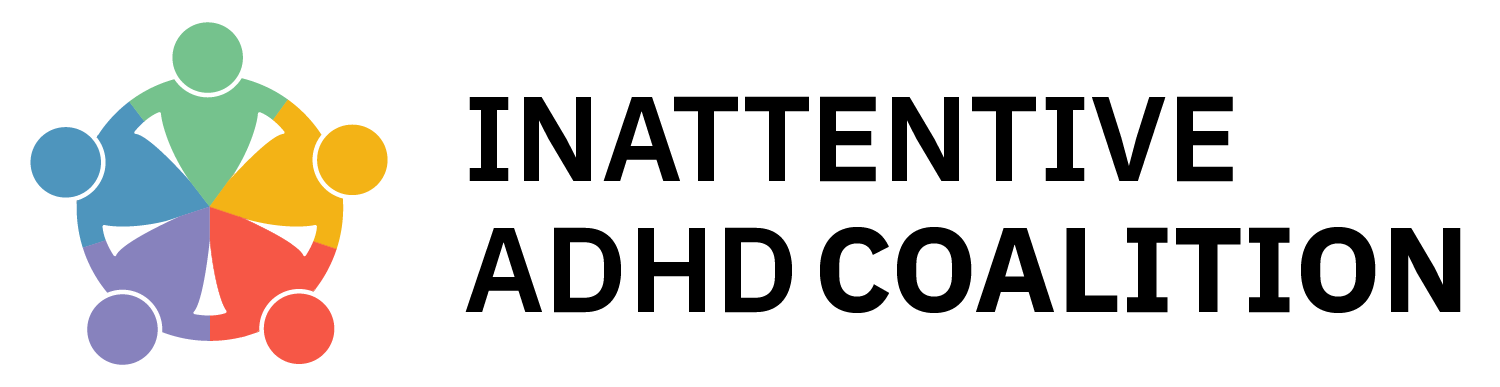 BOARD APPLICATION AND POSITION DESCRIPTIONOverviewThe Inattentive ADHD Coalition (IAC) is a 501(c)(3) non-profit organization founded on March 31, 2021, by Cynthia Hammer, MSW. In the beginning its mission was that children with inattentive ADHD are diagnosed by age eight, and adults with inattentive ADHD are readily and correctly diagnosed when they seek help. However, since our founding we have a broader understanding of the issues and now seek to improve the lives of all Children with ADHD with early detection and careADHD is a congenital disorder affecting more than 6 million US children. The sooner it is diagnosed and treated, the greater the chance for better outcomes. •	ADHD affects 9.4 % of US children. •        ADHD has a high comorbidity rate with other behavioral, emotional          and learning problems and disabilities.•	Untreated ADHD often destroys lives. •	Children with ADHD are frequently born into families where one or both parents have ADHD.Because ADHD is widespread, extra-harmful when undiagnosed, and highly heritable, the Inattentive ADHD Coalition proposes: Screen -- ALL children for ADHD before they finish the second grade. Avoid trying to diagnose ADHD in very young children, but ensure that children with ADHD are diagnosed and treated before their 8th birthday.  Screen parents of any child diagnosed with ADHD.Our initial work is to find individuals and organizations who share our vision, to learn the best practices to achieving universal ADHD screening, and to raise the money needed to fund these activities.  Board ResponsibilitiesThe IAC Board oversees the execution of the organization's mission. It manages organizational finances and sets long-term priorities for programs, including developing materials to create awareness and education about inattentive ADHD. The Board oversees the Executive Director, who is responsible for the organization's day-to-day management. As with any Board, members make an annual cash or in-kind donation with 100% participation expected. The amount is optional. Members will participate in at least one committee when the board develops a committee structure. The Board of Directors has up to 15 voting members. We currently have six members and seek up to four additional members. Terms are for two years, and no one can serve more than two consecutive terms. The one-hour board meetings via Zoom are on the first Wednesday of the month at noon Pacific. Members should provide notice when absent from a meeting and should not have more than three absences in a year. We value diversity.Declaration of CandidacyBoard positions require a time and energy commitment that candidates should not underestimate. We desire applicants who believe in our mission and are willing to volunteer their time and their dollars to make it a reality. Board members devote up to five hours a month to IAC and make an annual donation of $250 or more. Before applying, consider your personal priorities for the coming two years, along with how you will contribute to the organization's success. Application for Inattentive ADHD Coalition Board Candidacy.(Copy and paste this application into a Word document before completing. Limit response to a single page. Email completed application with resume to cynthia@inattentiveADHDCoalition.org. Write Board Member Application in the subject line.What do you know about our organization?Why is joining our board important to you?What role do you hope to play on the board?What are your qualifications? Are you willing to serve a minimum 2-year term?Are you able to commit a minimum of 5 hours per month?Are you willing to or be the conduit for a minimum of $250/yr in donations?NameSchool / CompanyCurrent OccupationContact DetailsAddressCell PhoneE-mailWhat is your preferred method of contact/?___ Email __Phone __Text